PERALTA COMMUNITY COLLEGE DISTRICT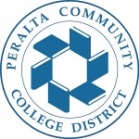 COUNCIL ON INSTRUCTION, PLANNING, AND DEVELOPMENT (CIPD)   CIPD Agenda, Monday, May 6, 2019, 1:00pm-3:00pm, District Board Room Co-Chair: Siri Brown, VC of Academic AffairsCo-Chair: Heather Sisneros, Laney Curriculum Co-chairNote Taker: Nancy CaytonACT 1: Review Apr 22, 2019 agenda minutes (1:00pm- 1:10pm)ACT 2: Curriculum proposals for review and approval (1:10pm-2:00pm)College of Alameda Laney CollegeBerkeley City College Merritt CollegeGeneral Education Subcommittee Proposals for 2019-20ACT 3: Pressing Curriculum Topics (2:00pm-3:00pm) Update on district wide course changes ( Catalog changes Vs MIS coding changes)Update on discipline list: Learning Recourses vs BUS minimum qualifications.Definition of condition on enrollment.